29 සූරත් අන්කබූත්  (මකුළුවා)ආයත් 1-69 දක්වා.< සිංහල -Sinhala>  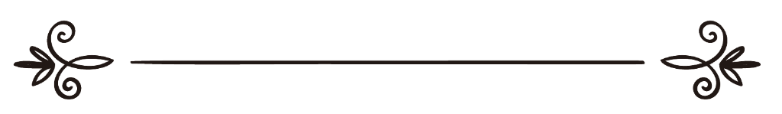 මාහිර් රම්ඩීන් පරිවර්තකඉස්ලාම් හවුස් වෙබ් අඩවියේ සංස්කරණ මණ්ඩලය විචාරය කිරීම ترجمة معاني القرآن الكريم سورةالعنكبوت29< سنهالي  >القرآن الكريم ترجمة: ماهر رمدينمراجعة:محمد آساد و نخبة من العلماء الكبار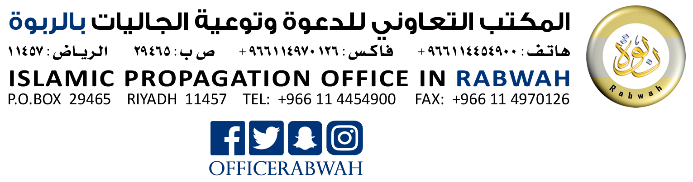 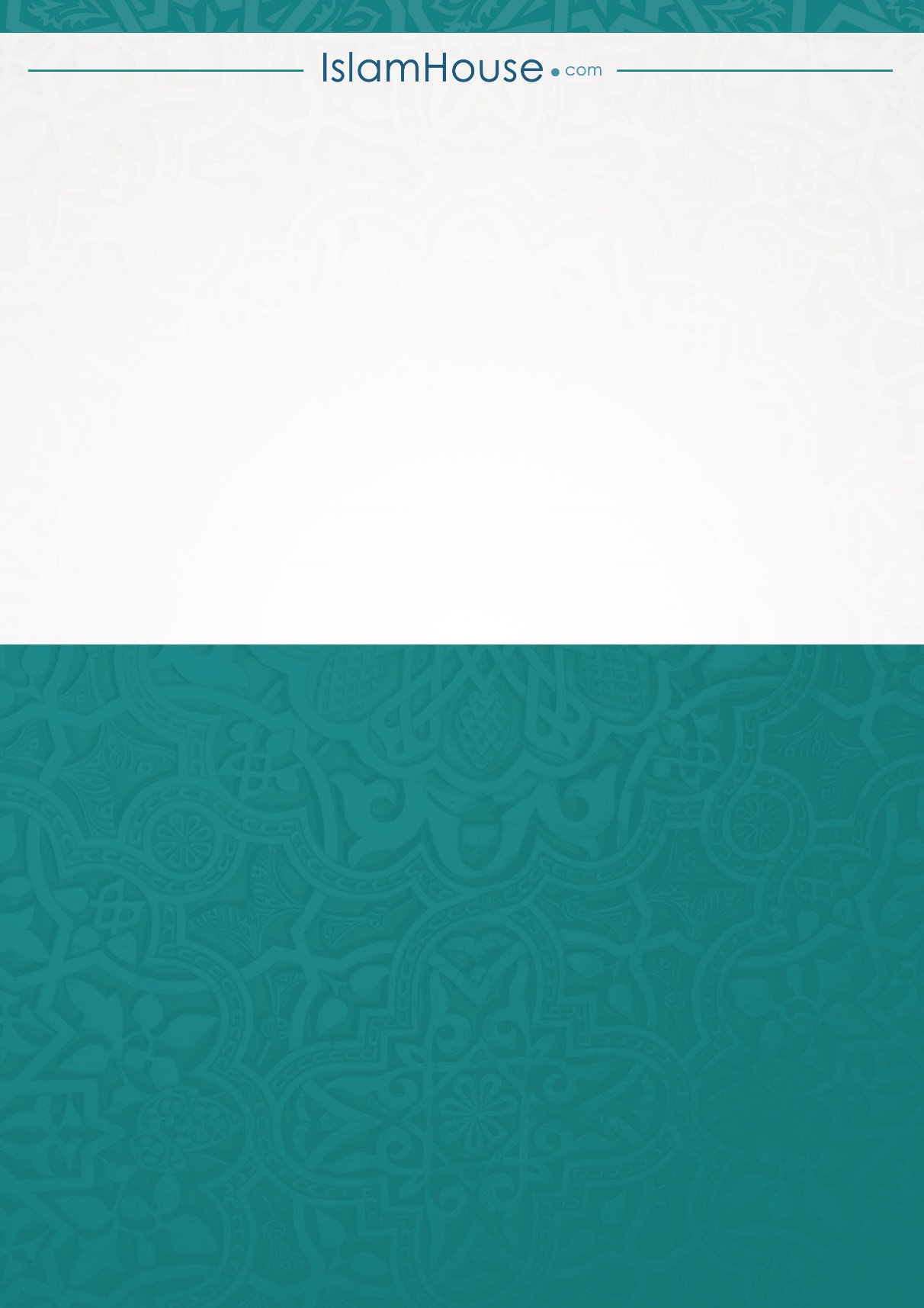 29 සූරත් අල් අන්කබූත් (මකුළුවා)මක්කාහ්වෙහි දී හෙළිදරව් කෙරුණකි.ආයාත් (වැකි) 69 කි.29 සූරත් අල් අන්කබූත් (මකුළුවා)මක්කාහ්වෙහි දී හෙළිදරව් කෙරුණකි.ආයාත් (වැකි) 69 කි.بِسْمِ اللهِ الرَّحمنِ الرَّحِيْمِඅපරිමිත දයාන්විත අසමසම කරුණාන්විත අල්ලාහ්ගේ නාමයෙනි.بِسْمِ اللهِ الرَّحمنِ الرَّحِيْمِඅපරිමිත දයාන්විත අසමසම කරුණාන්විත අල්ලාහ්ගේ නාමයෙනි.1-9 අල්ලාහ්ගේ පරීක්ෂණ වලට ලක් වූ ගැත්තන්ට හිමි ජයග්‍රහණය.1-9 අල්ලාහ්ගේ පරීක්ෂණ වලට ලක් වූ ගැත්තන්ට හිමි ජයග්‍රහණය.අලිෆ්, ලාම්, මීම්الم {1}මිනිසා තමන් පරීක්ෂාවට ලක් කරනු නොලැබ, අපි විශ්වාස කළෙමු යැයි පැවසීමෙන් පමණක් තමන් අතහැර දමනු ලබනු ඇතැයි සිතුවේ ද?أَحَسِبَ النَّاسُ أَنْ يُتْرَكُوا أَنْ يَقُولُوا آمَنَّا وَهُمْ لَا يُفْتَنُونَ {2}තවද ඔවුනට පෙර සිටියවුන් ද අපි පරීක්ෂාවන්ට ලක් කළෙමු. එහෙයින් සත්‍යය පැවසූවන් පිළිබඳ ව අල්ලාහ් දනී. තවද මුසාවාදීන් පිළිබඳ ව ද ඔහු දනී.وَلَقَدْ فَتَنَّا الَّذِينَ مِنْ قَبْلِهِمْ ۖ فَلَيَعْلَمَنَّ اللَّهُ الَّذِينَ صَدَقُوا وَلَيَعْلَمَنَّ الْكَاذِبِينَ {3}නපුරුකම් සිදු කරන්නන් අප සමග ඔවුනට තරඟ වැදිය හැකි යැයි සිතුවෙහු ද? ඔවුන් තීන්දු කරන දෑ නරක විය.أَمْ حَسِبَ الَّذِينَ يَعْمَلُونَ السَّيِّئَاتِ أَنْ يَسْبِقُونَا ۚ سَاءَ مَا يَحْكُمُونَ {4}කවරෙකු අල්ලාහ්ගේ හමුව අපේක්ෂා කරන්නේ ද එවිට නියත වශයෙන්ම අල්ලාහ්ගේ නියමිත කාලය පැමිණෙන්නකි. (යැයි දැන ගනු) තවද ඔහු සර්ව ශ්‍රාවකය. සර්වඥානීය. مَنْ كَانَ يَرْجُو لِقَاءَ اللَّهِ فَإِنَّ أَجَلَ اللَّهِ لَآتٍ ۚ وَهُوَ السَّمِيعُ الْعَلِيمُ {5}තවද කවරෙකු වෙහෙස වන්නේ ද එසේ ඔහු වෙහෙස වනුයේ ඔහු වෙනුවෙනි. නියත වශයෙන්ම අල්ලාහ් ලෝවැසියන්ගෙන් ස්වයංපෝෂිතය.وَمَنْ جَاهَدَ فَإِنَّمَا يُجَاهِدُ لِنَفْسِهِ ۚ إِنَّ اللَّهَ لَغَنِيٌّ عَنِ الْعَالَمِينَ {6}තවද විශ්වාස කොට යහකම් කළවුන් වනාහි ඔවුන්ගේ පාපයන් ඔවුන්ගෙන් අපි ඉවත් කරන්නෙමු. තවද ඔවුන් සිදුකරමින් සිටී දෑට වඩා අලංකාර දෑ අපි ඔවුනට ප්‍රතිඵල වශයෙන් පිරිනමන්නෙමු.وَالَّذِينَ آمَنُوا وَعَمِلُوا الصَّالِحَاتِ لَنُكَفِّرَنَّ عَنْهُمْ سَيِّئَاتِهِمْ وَلَنَجْزِيَنَّهُمْ أَحْسَنَ الَّذِي كَانُوا يَعْمَلُونَ {7}තවද තම දෙමව්පියන් සමග යහපත් අයුරින් කටයුතු කරන ලෙස අපි මිනිසාට උපදෙස් දුනිමු. ඔබට කවර දෙයක් පිළිබඳ දැනුමක් නොමැත්තේ ද එවන් දෑ ඔබ මට ආදේශ කරන මෙන් ඔවුන් දෙදෙනා ඔබ වෙත (බල කරන්නට) උත්සාහ දැරුවේ නම්, එවිට ඔබ ඔවුන් දෙදෙනාට අවනත නොවනු. නුඹලාගේ නැවත පැමිණීමේ ස්ථානය ඇත්තේ මා වෙතය. එහෙයින් නුඹලා සිදු කරමින් සිටි දෑ පිළිබඳ ව අපි නුඹලාට දන්වන්නෙමු.وَوَصَّيْنَا الْإِنْسَانَ بِوَالِدَيْهِ حُسْنًا ۖ وَإِنْ جَاهَدَاكَ لِتُشْرِكَ بِي مَا لَيْسَ لَكَ بِهِ عِلْمٌ فَلَا تُطِعْهُمَا ۚ إِلَيَّ مَرْجِعُكُمْ فَأُنَبِّئُكُمْ بِمَا كُنْتُمْ تَعْمَلُونَ {8}තවද විශ්වාස කොට යහකම් කළවුන් වනාහි සැබැවින්ම අපි ඔවුන් දැහැමියන් අතරට ඇතුළත් කරන්නෙමු. وَالَّذِينَ آمَنُوا وَعَمِلُوا الصَّالِحَاتِ لَنُدْخِلَنَّهُمْ فِي الصَّالِحِينَ {9}10-13 කුහකයින්ගේ කුමන්ත්‍රණ, දෙවියන් ප්‍රතික්ෂේප කරන්නන්ගේ මුසාව සහ ඔවුන් වෙත අවවාද කිරීම.10-13 කුහකයින්ගේ කුමන්ත්‍රණ, දෙවියන් ප්‍රතික්ෂේප කරන්නන්ගේ මුසාව සහ ඔවුන් වෙත අවවාද කිරීම.‘සැබැවින්ම අපි අල්ලාහ් විශ්වාස කළෙමු’ යැයි පවසා ඔහු අල්ලාහ් විෂයෙහි වේදනාවට පත් කරනු ලැබූ විට ජනයාගේ අර්බුදය අල්ලාහ්ගේ දඬුවමක් බවට සලකන අය ද ජනයා අතුරින් වෙති. නමුත් ඔබේ පරමාධිපතිගෙන් උපකාරයක් පැමිණි විට නියත වශයෙන්ම අපි නුඹලා සමග යැයි පවසති. ලෝවැසියන්ගේ හදවත් තුළ ඇති දෑ පිළිබඳ ව මැනවින් දන්නා අල්ලාහ් නොවේ ද?وَمِنَ النَّاسِ مَنْ يَقُولُ آمَنَّا بِاللَّهِ فَإِذَا أُوذِيَ فِي اللَّهِ جَعَلَ فِتْنَةَ النَّاسِ كَعَذَابِ اللَّهِ وَلَئِنْ جَاءَ نَصْرٌ مِنْ رَبِّكَ لَيَقُولُنَّ إِنَّا كُنَّا مَعَكُمْ ۚ أَوَلَيْسَ اللَّهُ بِأَعْلَمَ بِمَا فِي صُدُورِ الْعَالَمِينَ {10}සැබැවින්ම අල්ලාහ් විශ්වාස කළවුන් ගැන දන්නේය. තවද කුහකයින් ගැන ද සැබැවින්ම ඔහු දන්නේය. وَلَيَعْلَمَنَّ اللَّهُ الَّذِينَ آمَنُوا وَلَيَعْلَمَنَّ الْمُنَافِقِينَ {11}දෙවියන් ප්‍රතික්ෂේප කළවුන් විශ්වාස කළවුන් දෙස බලා නුඹලා අපගේ මාර්ගය අනුගමනය කරනු. නුඹලාගේ පාපකම් අපි උසුලන්නෙමු යැයි පවසති. ඔවුන්ගේ පාපයන්ගෙන් කිසිවක් ඔවුහු උසුලන්නන් නොවෙති. නියත වශයෙන්ම ඔවුහු මුසාවාදීහුය.وَقَالَ الَّذِينَ كَفَرُوا لِلَّذِينَ آمَنُوا اتَّبِعُوا سَبِيلَنَا وَلْنَحْمِلْ خَطَايَاكُمْ وَمَا هُمْ بِحَامِلِينَ مِنْ خَطَايَاهُمْ مِنْ شَيْءٍ ۖ إِنَّهُمْ لَكَاذِبُونَ {12}තවද නියත වශයෙන්ම ඔවුහු ඔවුන්ගේ බරද ඔවුන්ගේ බර සමග තවත් බරද උසුලනු ඇත. ඔවුන් ගොතමින් සිටි දෑ පිළිබඳ ව මළවුන් කෙරෙන් නැගිටුවනු ලබන දිනයේ විනිශ්චය කරනු ලැබේ.وَلَيَحْمِلُنَّ أَثْقَالَهُمْ وَأَثْقَالًا مَعَ أَثْقَالِهِمْ ۖ وَلَيُسْأَلُنَّ يَوْمَ الْقِيَامَةِ عَمَّا كَانُوا يَفْتَرُونَ {13}14-15 නූහ් (අලය්හිස් සලාම්) තුමා හා එතුමාගේ ජනයා14-15 නූහ් (අලය්හිස් සලාම්) තුමා හා එතුමාගේ ජනයාතවද සැබැවින්ම අපි නූහ් ඔහුගේ ජනයා වෙත එව්වෙමු. එවිට ඔහු ඔවුන් අතර වසර පනහක් හැර වසර දහසක් රැඳී සිටියේය. එවිට ඔවුන් අපරාධකරුවන් ව සිටිය දී මහා ගංවතුරක් ඔවුන් හසු කළේය.وَلَقَدْ أَرْسَلْنَا نُوحًا إِلَىٰ قَوْمِهِ فَلَبِثَ فِيهِمْ أَلْفَ سَنَةٍ إِلَّا خَمْسِينَ عَامًا فَأَخَذَهُمُ الطُّوفَانُ وَهُمْ ظَالِمُونَ {14}එවිට අපි ඔහු(නූහ්) හා නැවේ සිටී සගයින් බේරා ගත්තෙමු. තවද ලෝ වැසියන්ට සංඥාවක් බවට අපි එය පත් කළෙමු. فَأَنْجَيْنَاهُ وَأَصْحَابَ السَّفِينَةِ وَجَعَلْنَاهَا آيَةً لِلْعَالَمِينَ {15}16-25 ඉබ්‍රාහීම් (අලය්හිස් සලාම්) තුමා හා එතුමාගේ ජනයා.16-25 ඉබ්‍රාහීම් (අලය්හිස් සලාම්) තුමා හා එතුමාගේ ජනයා.තවද ඉබ්‍රාහීම් ව ද (එව්වෙමු.) නුඹලා අල්ලාහ්ට ගැතිකම් කරනු. තවද ඔහුට බිය බැතිමත් වනු. නුඹලා දැන සිටියෙහු නම් එය නුඹලාට උතුම්ය යැයි ඔහු පැවසූ අවස්ථාව සිහියට නගනු.وَإِبْرَاهِيمَ إِذْ قَالَ لِقَوْمِهِ اعْبُدُوا اللَّهَ وَاتَّقُوهُ ۖ ذَٰلِكُمْ خَيْرٌ لَكُمْ إِنْ كُنْتُمْ تَعْلَمُونَ {16}නියත වශයෙන්ම අල්ලාහ්ගෙන් තොරව නුඹලා නැමදුම් කරනුයේ පිළිම වලටය. තවද නුඹලා බොරු නිර්මාණය කරන්නෙහුය. නියත වශයෙන්ම අල්ලාහ්ගෙන් තොර ව නුඹලා නමදින දෑ වනාහි නුඹලාට පෝෂණය ලබා දෙන්නට ඔවුනට හැකියාව නොමැත්තෝය. එහෙයින් අල්ලාහ් වෙතින් පෝෂණ සම්පත් සොයනු. තවද ඔහුට ගැතිකම් කරනු. තවද ඔහුට කෘතවේදී වනු. නුඹලා නැවත යොමු කරනු ලබනුයේ ඔහු වෙතටය.إِنَّمَا تَعْبُدُونَ مِنْ دُونِ اللَّهِ أَوْثَانًا وَتَخْلُقُونَ إِفْكًا ۚ إِنَّ الَّذِينَ تَعْبُدُونَ مِنْ دُونِ اللَّهِ لَا يَمْلِكُونَ لَكُمْ رِزْقًا فَابْتَغُوا عِنْدَ اللَّهِ الرِّزْقَ وَاعْبُدُوهُ وَاشْكُرُوا لَهُ ۖ إِلَيْهِ تُرْجَعُونَ {17}තවද නුඹලා බොරු කරන්නෙහු නම් එවිට (දැනගනු) සැබැවින්ම නුඹලාට පෙර සිටී සමූහයන්ද බොරු කළෝය. තවද පැහැදිලි ව (අල්ලාහ්ගේ නියෝග) දන්වා සිටීම මිස වෙනත් කිසිවක් රසූල්වරයා වෙත නැත.  وَإِنْ تُكَذِّبُوا فَقَدْ كَذَّبَ أُمَمٌ مِنْ قَبْلِكُمْ ۖ وَمَا عَلَى الرَّسُولِ إِلَّا الْبَلَاغُ الْمُبِينُ {18}අල්ලාහ් මැවීම් ප්‍රථමෝත්පාදනය කර පසු ව ඔහු එය නැවත ගෙන එන්නේ කෙසේ දැයි ඔවුහු නොදුටුවෝ ද? නියත වශයෙන්ම එය අල්ලාහ් වෙත පහසු කාර්යයකි. أَوَلَمْ يَرَوْا كَيْفَ يُبْدِئُ اللَّهُ الْخَلْقَ ثُمَّ يُعِيدُهُ ۚ إِنَّ ذَٰلِكَ عَلَى اللَّهِ يَسِيرٌ {19}මහපොළොවේ නුඹලා ගමන් කොට ඔහු මැවීම් ප්‍රථමෝත්පාදනය කළේ කෙසේ දැයි අධීක්ෂණයෙන් බලනු. පසු ව අල්ලාහ් වෙනත් නිර්මාණයක් නිර්මාණය කරයි. නියත වශයෙන්ම අල්ලාහ් සියලු දෑ කෙරෙහි ශක්තිය ඇත්තාය.قُلْ سِيرُوا فِي الْأَرْضِ فَانْظُرُوا كَيْفَ بَدَأَ الْخَلْقَ ۚ ثُمَّ اللَّهُ يُنْشِئُ النَّشْأَةَ الْآخِرَةَ ۚ إِنَّ اللَّهَ عَلَىٰ كُلِّ شَيْءٍ قَدِيرٌ {20}ඔහු අභිමත කරන අයට ඔහු දඬුවම් කරයි. තවද ඔහු අභිමත කරන අයට කරුණාව පෙන්වයි. තවද නුඹලා පෙරළා ගෙන එනු ලබනුයේ ඔහු වෙතටය.يُعَذِّبُ مَنْ يَشَاءُ وَيَرْحَمُ مَنْ يَشَاءُ ۖ وَإِلَيْهِ تُقْلَبُونَ {21}නුඹලා මහපොළොවේ හෝ අහස්හි හෝ හැකියාවන්තයින් නොවෙති. තවද අල්ලාහ්ගෙන් තොර ව කිසිදු භාරකරුවකු හෝ උදව්කරුවකු හෝ නුඹලාට නොමැත.وَمَا أَنْتُمْ بِمُعْجِزِينَ فِي الْأَرْضِ وَلَا فِي السَّمَاءِ ۖ وَمَا لَكُمْ مِنْ دُونِ اللَّهِ مِنْ وَلِيٍّ وَلَا نَصِيرٍ {22}තවද අල්ලාහ්ගේ වදන් හා ඔහුගේ හමු ව ප්‍රතික්ෂේප කළවුන් වනාහි ඔවුහු මාගේ දයාලුභාවය පිළිබඳ බලාපොරොත්තු සුන් කර ගනිති. තවද තමන්ට වේදනීය දඬුවමක් ඇත්තෝ ද ඔවුහුමය. وَالَّذِينَ كَفَرُوا بِآيَاتِ اللَّهِ وَلِقَائِهِ أُولَٰئِكَ يَئِسُوا مِنْ رَحْمَتِي وَأُولَٰئِكَ لَهُمْ عَذَابٌ أَلِيمٌ {23}(එයට ඔවුන්) නුඹලා ඔහු මරා දමනු. එසේ නැතහොත් ඔහු පුලුස්සා දමනු යැයි පවසා සිටියා මිස ඔහුගේ ජනයාගේ පිළිතුර වෙනෙකක් නොවීය. එවිට අල්ලාහ් ඔහු ව ගින්නෙන් මුදවා ගත්තේය. නියත වශයෙන්ම විශ්වාස කරන ජනයාට එහි සංඥා ඇත.فَمَا كَانَ جَوَابَ قَوْمِهِ إِلَّا أَنْ قَالُوا اقْتُلُوهُ أَوْ حَرِّقُوهُ فَأَنْجَاهُ اللَّهُ مِنَ النَّارِ ۚ إِنَّ فِي ذَٰلِكَ لَآيَاتٍ لِقَوْمٍ يُؤْمِنُونَ {24}තවද මෙලොව ජීවිතයේ නුඹලා අතර ඇල්ම ඇති කිරීමක් වශයෙන් නුඹලා අල්ලාහ්ගෙන් තොර ව ගෙන ඇත්තේ පිළිම(වන්දනාව)ය. පසු ව මළවුන් කෙරෙන් නැගිටුවනු ලබන දිනයේ නුඹලාගෙන් ඇතැමෙක් ඇතැමෙකු ප්‍රතික්ෂේප කරනු ඇත. තවද නුඹලාගෙන් ඇතැමෙක් ඇතැමෙකුට ශාප කරනු ඇත. නුඹලාගේ නවාතැන (නිරා) ගින්නය. තවද නුඹලාට උදව්කරු වන් කිසිවකු හෝ නොමැත.وَقَالَ إِنَّمَا اتَّخَذْتُمْ مِنْ دُونِ اللَّهِ أَوْثَانًا مَوَدَّةَ بَيْنِكُمْ فِي الْحَيَاةِ الدُّنْيَا ۖ ثُمَّ يَوْمَ الْقِيَامَةِ يَكْفُرُ بَعْضُكُمْ بِبَعْضٍ وَيَلْعَنُ بَعْضُكُمْ بَعْضًا وَمَأْوَاكُمُ النَّارُ وَمَا لَكُمْ مِنْ نَاصِرِينَ {25}26-35 ලූත් (අලය්හිස් සලාම්) තුමා හා එතුමාගේ ජන සමූහයා.26-35 ලූත් (අලය්හිස් සලාම්) තුමා හා එතුමාගේ ජන සමූහයා.තවද ලූත්(නබිවරයා) ඔහු(ඉබ්‍රාහීම්) විශ්වාස කළේය. නියත වශයෙන්ම මම මාගේ පරමාධිපති වෙතින් නික්ම ආ කෙනෙකි. නියත වශයෙන්ම ඔහු සර්ව බලධාරීය. මහා ප්‍රඥාවන්තය යැයි ඔහු (ඉබ්‍රාහීම්) පැවසීය.فَآمَنَ لَهُ لُوطٌ ۘ وَقَالَ إِنِّي مُهَاجِرٌ إِلَىٰ رَبِّي ۖ إِنَّهُ هُوَ الْعَزِيزُ الْحَكِيمُ {26}තවද අපි ඉස්හාක් හා යඃකූබ් ඔහුට පිරිනැමුවෙමු. ඔහුගේ පරම්පරාව තුළ නබිත්වය හා දේව ග්‍රන්ථය ඇති කළෙමු. තවද ඔහුගේ තිළිණය අපි ඔහුට මෙලොවෙහි පිරිනැමුවෙමු. තවද නියත වශයෙන්ම ඔහු මතු ලොවෙහි දැහැමියන් අතුරින් වෙයි.وَوَهَبْنَا لَهُ إِسْحَاقَ وَيَعْقُوبَ وَجَعَلْنَا فِي ذُرِّيَّتِهِ النُّبُوَّةَ وَالْكِتَابَ وَآتَيْنَاهُ أَجْرَهُ فِي الدُّنْيَا ۖ وَإِنَّهُ فِي الْآخِرَةِ لَمِنَ الصَّالِحِينَ{27}තවද ලූත් ව ද (අපි එව්වෙමු.) නියත වශයෙන් නුඹලා අශික්ෂිත දෑහි (සමලිංගිකත්වයේ) නිරත වන්නෙහුය. මෙවැනි දෙයකින් ලෝවැසියන් අතුරින් කිසිවෙක් නුඹලාව ඉක්මවා නොගියේය. وَلُوطًا إِذْ قَالَ لِقَوْمِهِ إِنَّكُمْ لَتَأْتُونَ الْفَاحِشَةَ مَا سَبَقَكُمْ بِهَا مِنْ أَحَدٍ مِنَ الْعَالَمِينَ {28}නියත වශයෙන්ම නුඹලා පිරිමින් වෙත (කාමාශාවෙන් යුතු ව) එන්නෙහු ද? හරි මග කපා හරින්නෙහු ද? නුඹලා රැස් වන තැන්හි පිළිකුල් සහගත දෑ කරන්නෙහු ද? එවිට ඔහුගේ ජනයාගේ පිළිතුර ‘ඔබ සත්‍යවාදීන් අතුරින් නම් අල්ලාහ්ගේ දඬුවම අප වෙත ගෙන එනු’යි පැවසීම මිස වෙනෙකක් නොවීය.أَئِنَّكُمْ لَتَأْتُونَ الرِّجَالَ وَتَقْطَعُونَ السَّبِيلَ وَتَأْتُونَ فِي نَادِيكُمُ الْمُنْكَرَ ۖ فَمَا كَانَ جَوَابَ قَوْمِهِ إِلَّا أَنْ قَالُوا ائْتِنَا بِعَذَابِ اللَّهِ إِنْ كُنْتَ مِنَ الصَّادِقِينَ {29}මාගේ පරමාධිපතියාණනි, කලහකාරී පිරිසට එරෙහි ව ඔබ මට උදව් කරනු මැනව! යැයි ඔහු ප්‍රාර්ථනා කළේය. قَالَ رَبِّ انْصُرْنِي عَلَى الْقَوْمِ الْمُفْسِدِينَ {30}තවද අපගේ දූත වරුන් ඉබ්‍රාහීම් වෙත ශුභාරංචිය ගෙන ආ කල්හි ‘නියත වශයෙන්ම අපි මෙම නගරයේ වැසියන් විනාශ කරන්නෝ වෙමු. නියත වශයෙන්ම එහි වැසියෝ අපරාධකරුවන් වූහැ’යි ඔවුහු පැවසූහ.وَلَمَّا جَاءَتْ رُسُلُنَا إِبْرَاهِيمَ بِالْبُشْرَىٰ قَالُوا إِنَّا مُهْلِكُو أَهْلِ هَٰذِهِ الْقَرْيَةِ ۖ إِنَّ أَهْلَهَا كَانُوا ظَالِمِينَ {31} නියත වශයෙන්ම එහි ලූත් සිටින්නේ යැයි ඔහු(ඉබ්‍රාහීම්) පැවසීය. එහි සිටින්නේ කවරෙකු දැයි අපි මැනවින් දන්නෙමු. ඔහුගේ බිරිය හැර ඔහු හා ඔහුගේ පවුලේ උදවිය අපි මුදවා ගන්නෙමු. ඇය පසුබැස්සවුන් අතුරින් වූවාය.قَالَ إِنَّ فِيهَا لُوطًا ۚ قَالُوا نَحْنُ أَعْلَمُ بِمَنْ فِيهَا ۖ لَنُنَجِّيَنَّهُ وَأَهْلَهُ إِلَّا امْرَأَتَهُ كَانَتْ مِنَ الْغَابِرِينَ {32}තවද අපගේ දූත වරුන් ලූත් වෙත පැමිණි විට ඔවුන් හේතුවෙන් ඔහු දුකට පත් විය. තවද ඔවුන් හේතුවෙන් හදවත පීඩනයට පත් විය. තවද ඔබ බිය නොවනු. ඔබ දුක් නොවනු. නියත වශයෙන්ම ඔබගේ බිරිය හැර ඔබ හා ඔබගේ පවුලේ අය අපි මුදවාගන්නෝ වෙමු. ඇය පසුබැස්සවුන් අතුරින් වූවාය යැයි පැවසූහ.وَلَمَّا أَنْ جَاءَتْ رُسُلُنَا لُوطًا سِيءَ بِهِمْ وَضَاقَ بِهِمْ ذَرْعًا وَقَالُوا لَا تَخَفْ وَلَا تَحْزَنْ ۖ إِنَّا مُنَجُّوكَ وَأَهْلَكَ إِلَّا امْرَأَتَكَ كَانَتْ مِنَ الْغَابِرِينَ {33}නියත වශයෙන්ම මෙම නගරවාසීන් පාපකම් සිදු කරමින් සිටී හෙයින් අහසින් දඬුවමක් අපි ඔවුන් වෙත පහළ කරන්නෝ වූවෙමු.إِنَّا مُنْزِلُونَ عَلَىٰ أَهْلِ هَٰذِهِ الْقَرْيَةِ رِجْزًا مِنَ السَّمَاءِ بِمَا كَانُوا يَفْسُقُونَ {34}තවද වටහා ගන්නා ජනයාට සැබැවින්ම අපි පැහැදිලි සංඥාවක් එහි හැර දමා ඇත්තෙමු.وَلَقَدْ تَرَكْنَا مِنْهَا آيَةً بَيِّنَةً لِقَوْمٍ يَعْقِلُونَ {35}36,37 ෂුඅයිබ් (අලය්හිස් සලාම්) තුමා හා එතුමාගේ ජන සමූහයා.36,37 ෂුඅයිබ් (අලය්හිස් සලාම්) තුමා හා එතුමාගේ ජන සමූහයා.තවද මද්යන් වාසීන් වෙත ඔවුන්ගේ සහෝදර ෂුඅයිබ් ව (එව්වෙමු.) එවිට මාගේ ජනයිනි, නුඹලා අල්ලාහ්ට ගැතිකම් කරනු. තවද පරමාන්ත දිනය අපේක්ෂා කරනු. තවද මහපොළොවේ කලහකාරීන් ලෙස නොසැරිසරනු යැයි ඔහු පැවසීය.وَإِلَىٰ مَدْيَنَ أَخَاهُمْ شُعَيْبًا فَقَالَ يَا قَوْمِ اعْبُدُوا اللَّهَ وَارْجُوا الْيَوْمَ الْآخِرَ وَلَا تَعْثَوْا فِي الْأَرْضِ مُفْسِدِينَ {36}එවිට ඔවුහු ඔහු බොරු කළෝය. එවිට භූමි කම්පාව ඔවුන් හසු කර ගත්තේය. එහෙයින් ඔවුහු ඔවුන්ගේ නිවෙස් තුළ මළ කඳන් බවට පත් වූහ. فَكَذَّبُوهُ فَأَخَذَتْهُمُ الرَّجْفَةُ فَأَصْبَحُوا فِي دَارِهِمْ جَاثِمِينَ {37}38 හූද් සහ සාලිහ් (අලය්හිමස් සලාම්) තුමන්ලා හා එතුමන්ලාගේ සමූහයන්.38 හූද් සහ සාලිහ් (අලය්හිමස් සලාම්) තුමන්ලා හා එතුමන්ලාගේ සමූහයන්.තවද ආද් ජනයා සහ සමූද් ජනයා ද (විනාශ කළෙමු.) තවද සැබැවින්ම ඔවුන්ගේ වාසස්ථානයන්ගෙන් (ඔවුන්ගේ තත්ත්වය) නුඹලාට පැහැදිලි වී ඇත. ඔවුන් බුද්ධිමතුන් ව සිටිය දී ෂෙයිතාන් ඔවුන්ගේ ක්‍රියාවන් ඔවුනට අලංකාර කර පෙන්වා ඍජු මාර්ගයෙන් ඔවුන් වැළැක්වීය.وَعَادًا وَثَمُودَ وَقَدْ تَبَيَّنَ لَكُمْ مِنْ مَسَاكِنِهِمْ ۖ وَزَيَّنَ لَهُمُ الشَّيْطَانُ أَعْمَالَهُمْ فَصَدَّهُمْ عَنِ السَّبِيلِ وَكَانُوا مُسْتَبْصِرِينَ {38}39. මූසා (අලය්හිස් සලාම්) තුමා සහ එතුමාගේ සමූහයා.39. මූසා (අලය්හිස් සලාම්) තුමා සහ එතුමාගේ සමූහයා.තවද කාරූන් ෆිර්අවුන් හා හාමාන් ද (විනාශ කළෙමු.) සැබැවින්ම මූසා ඔවුන් වෙත පැහැදිලි සාධක ගෙන ආවේය. නමුත් ඔවුන් මහපොළොවේ උඩඟුකම් පෑහ. තවද ඔවුහු තරඟ වැද මිදී යන්නන් නොවූහ.وَقَارُونَ وَفِرْعَوْنَ وَهَامَانَ ۖ وَلَقَدْ جَاءَهُمْ مُوسَىٰ بِالْبَيِّنَاتِ فَاسْتَكْبَرُوا فِي الْأَرْضِ وَمَا كَانُوا سَابِقِينَ {39}40. නබිවරුන් ප්‍රතික්ෂේප කළ සමූහයාගේ අවසානය.40. නබිවරුන් ප්‍රතික්ෂේප කළ සමූහයාගේ අවසානය.එබැවින් සෑම සමූහයක්ම එහි පාපය හේතුවෙන් අපි ග්‍රහණය කළෙමු. එහෙයින් ඔවුන් අතුරින් අප ඒ(සමූහය) වෙත සැඩ සුළං එවූ අය ද වෙති. තවද ඔවුන් අතුරින් මහ හඬ එ(ම සමූහ)ය හසුකරගත් අය ද වෙති. තවද ඔවුන් අතුරින් එ(ම සමූහ)ය මහපොළොවට ගිල් වූ අයද වෙති. තවද ඔවුන් අතුරින් අප ජලයේ ගිල්වූ අය ද වෙයි. අල්ලාහ් ඔවුනට අපරාධ කිරීමට (රිසි) නොවීය. නමුත් ඔවුහු ඔවුනටම අපරාධ කර ගත්තෝය.فَكُلًّا أَخَذْنَا بِذَنْبِهِ ۖ فَمِنْهُمْ مَنْ أَرْسَلْنَا عَلَيْهِ حَاصِبًا وَمِنْهُمْ مَنْ أَخَذَتْهُ الصَّيْحَةُ وَمِنْهُمْ مَنْ خَسَفْنَا بِهِ الْأَرْضَ وَمِنْهُمْ مَنْ أَغْرَقْنَا ۚ وَمَا كَانَ اللَّهُ لِيَظْلِمَهُمْ وَلَٰكِنْ كَانُوا أَنْفُسَهُمْ يَظْلِمُونَ {40}41-44 අල්ලාහ් නොවන වෙනත් අය තම භාරකරුවන් ලෙස ගත් උදවියට උපමාව.41-44 අල්ලාහ් නොවන වෙනත් අය තම භාරකරුවන් ලෙස ගත් උදවියට උපමාව.අල්ලාහ් හැර භාරකරුවන් ලෙස ගත්තවුන්ගේ උපමාව නිවසක් තනා ගත් මකුළුවාගේ උපමාව මෙනි. ඔවුන් දැන සිටියාහු නම්, නියත වශයෙන්ම නිවෙස් අතුරින් වඩාත් දුර්වල වනුයේ මකුළුවාගේ නිවසයි. مَثَلُ الَّذِينَ اتَّخَذُوا مِنْ دُونِ اللَّهِ أَوْلِيَاءَ كَمَثَلِ الْعَنْكَبُوتِ اتَّخَذَتْ بَيْتًا ۖ وَإِنَّ أَوْهَنَ الْبُيُوتِ لَبَيْتُ الْعَنْكَبُوتِ ۖ لَوْ كَانُوا يَعْلَمُونَ {41}නියත වශයෙන්ම ඔහු හැර ඔවුහු කවර දෙයකින් ඇරයුම් කරන්නෝ ද ඒ පිළිබඳ ව අල්ලාහ් දනී. තවද ඔහු සර්ව බලධාරී මහා ප්‍රඥාවන්තය. إِنَّ اللَّهَ يَعْلَمُ مَا يَدْعُونَ مِنْ دُونِهِ مِنْ شَيْءٍ ۚ وَهُوَ الْعَزِيزُ الْحَكِيمُ {42}එම උපමාවන් අපි ජනයාට පවසන්නෙමු. ප්‍රඥාව ඇත්තන් හැර වෙනත් කිසිවෙකු එය වටහා නොගනියි.وَتِلْكَ الْأَمْثَالُ نَضْرِبُهَا لِلنَّاسِ ۖ وَمَا يَعْقِلُهَا إِلَّا الْعَالِمُونَ {43}අල්ලාහ් අහස් සහ මහපොළොව සත්‍යයෙන් යුතුව මැව්වේය. නියත වශයෙන්ම දෙවියන් විශ්වාස කරන්නන් හට එහි සංඥාවක් ඇත.خَلَقَ اللَّهُ السَّمَاوَاتِ وَالْأَرْضَ بِالْحَقِّ ۚ إِنَّ فِي ذَٰلِكَ لَآيَةً لِلْمُؤْمِنِينَ {44}45 සලාතයේ මහිමය.45 සලාතයේ මහිමය.දේව ග්‍රන්ථයෙන් ඔබ වෙත දන්වනු ලැබූ දෑ පාරායනය කරනු. තවද සලාතය විධිමත් ව ඉටු කරනු. නියත වශයෙන්ම සලාතය අශික්ෂිත දැයින් හා පිළිකුල් සහගත දැයින් වළක්වයි. අල්ලාහ් ව මෙනෙහි කිරීම අතිමහත්ය. තවද අල්ලාහ් නුඹලා සිදු කරන දෑ දනී.اتْلُ مَا أُوحِيَ إِلَيْكَ مِنَ الْكِتَابِ وَأَقِمِ الصَّلَاةَ ۖ إِنَّ الصَّلَاةَ تَنْهَىٰ عَنِ الْفَحْشَاءِ وَالْمُنْكَرِ ۗ وَلَذِكْرُ اللَّهِ أَكْبَرُ ۗ وَاللَّهُ يَعْلَمُ مَا تَصْنَعُونَ {45}46-55 ආගම් ලත් ජනයා සමග තර්ක කිරීමේ මාර්ග හා ඔවුන්ගේ සැක සඳහා පිළිතුරු දීමේ ක්‍රම46-55 ආගම් ලත් ජනයා සමග තර්ක කිරීමේ මාර්ග හා ඔවුන්ගේ සැක සඳහා පිළිතුරු දීමේ ක්‍රමදේව ග්‍රන්ථ ලත් අය අතුරින් අපරාධ කළවුන් සමග හැර සෙසු අය සමග කවර දෙයක් යහපත් වන්නේ ද එය මිස වෙනත් කිසිවක් ගැන තර්ක කරනු. ‘අප වෙත පහළ කරනු ලැබූ දෑ ගැන ද නුඹලා වෙත පහළ කරනු ලැබූ දෑ ගැන ද අපි විශ්වාස කළෙමු. තවද අපගේ දෙවියන් හා නුඹලාගේ දෙවියන් එකමය. තවද අපි ඔහුට අවනත (වන මුස්ලිම්වරු) වෙමු.’ යැයි නුඹලා පවසනු.وَلَا تُجَادِلُوا أَهْلَ الْكِتَابِ إِلَّا بِالَّتِي هِيَ أَحْسَنُ إِلَّا الَّذِينَ ظَلَمُوا مِنْهُمْ ۖ وَقُولُوا آمَنَّا بِالَّذِي أُنْزِلَ إِلَيْنَا وَأُنْزِلَ إِلَيْكُمْ وَإِلَٰهُنَا وَإِلَٰهُكُمْ وَاحِدٌ وَنَحْنُ لَهُ مُسْلِمُونَ {46}එලෙස අපි ඔබ වෙතට ද දේව ග්‍රන්ථය පහළ කළෙමු. (මීට පෙර) අපි දේව ග්‍රන්ථය පහළ කළා වූ අය එය විශ්වාස කරති. තවද මොවුන් අතුරින් එය විශ්වාස කරන්නන් ද වෙති. දෙවියන් ප්‍රතික්ෂේප කරන්නෝ මිස වෙනත් කිසිවකුත් අපගේ වදන් හෙළා නොදකිති.وَكَذَٰلِكَ أَنْزَلْنَا إِلَيْكَ الْكِتَابَ ۚ فَالَّذِينَ آتَيْنَاهُمُ الْكِتَابَ يُؤْمِنُونَ بِهِ ۖ وَمِنْ هَٰؤُلَاءِ مَنْ يُؤْمِنُ بِهِ ۚ وَمَا يَجْحَدُ بِآيَاتِنَا إِلَّا الْكَافِرُونَ {47}මීට පෙර කිසිදු දේව ග්‍රන්ථයක් ඔබ පාරායනය කරමින් නොසිටියෙහිය. ඔබේ දකුණතින් එය ඔබ නොලිව්වෙහිය. එසේ වී නම් අසත්‍යයේ නිරත ව සිටින්නන් සැක කරනු ඇත.وَمَا كُنْتَ تَتْلُو مِنْ قَبْلِهِ مِنْ كِتَابٍ وَلَا تَخُطُّهُ بِيَمِينِكَ ۖ إِذًا لَارْتَابَ الْمُبْطِلُونَ {48}නමුත් එය ඥානය දෙනු ලැබූවන්ගේ සිත් තුළ පැවැති පැහැදිලි සංඥාවන්ය. අපරාධකරුවෝ මිස වෙනත් කිසිවෙකු අපගේ වදන් හෙළා නොදකිති.بَلْ هُوَ آيَاتٌ بَيِّنَاتٌ فِي صُدُورِ الَّذِينَ أُوتُوا الْعِلْمَ ۚ وَمَا يَجْحَدُ بِآيَاتِنَا إِلَّا الظَّالِمُونَ {49}තවද ඔහුගේ පරමාධිපතිගෙන් සංඥාවන් ඔහු වෙත පහළ කරනු ලැබ තිබිය යුතු නොවේදැ?යි ඔවුහු විමසූහ. (අහෝ! මුහම්මද්) ‘නියත වශයෙන්ම එම සංඥා අල්ලාහ් වෙතිනි. තවද නියත වශයෙන්ම මම පැහැදිලි අවවාද කරන්නෙකු පමණි’ යැයි ඔබ පවසනු.وَقَالُوا لَوْلَا أُنْزِلَ عَلَيْهِ آيَاتٌ مِنْ رَبِّهِ ۖ قُلْ إِنَّمَا الْآيَاتُ عِنْدَ اللَّهِ وَإِنَّمَا أَنَا نَذِيرٌ مُبِينٌ {50}නියත වශයෙන්ම ඔවුන් වෙත පාරායනය කරනු ලබන මෙම දේව ග්‍රන්ථය අපි ඔබ වෙත පහළ කර තිබීම ඔවුනට ප්‍රමාණවත් (සාධකයක්) නොවේ ද? නියත වශයෙන්ම එහි දෙවියන් විශ්වාස කරන ජනයාට ආශිර්වාදය හා මෙනෙහි කිරීමක් ඇත.أَوَلَمْ يَكْفِهِمْ أَنَّا أَنْزَلْنَا عَلَيْكَ الْكِتَابَ يُتْلَىٰ عَلَيْهِمْ ۚ إِنَّ فِي ذَٰلِكَ لَرَحْمَةً وَذِكْرَىٰ لِقَوْمٍ يُؤْمِنُونَ {51}සාක්ෂිකරුවකු වශයෙන්ම මා අතර හා නුඹලා අතර අල්ලාහ් ප්‍රමාණවත් විය. අහස්හි හා මහපොළොවේ ඇති දෑ ඔහු දනී. අසත්‍යය විශ්වාස කොට අල්ලාහ් ව ප්‍රතික්ෂේප කළවුන් වනාහි ඔවුහුමය අලාභවන්තයෝ යැයි (නබිවරය) ඔබ පවසනු. قُلْ كَفَىٰ بِاللَّهِ بَيْنِي وَبَيْنَكُمْ شَهِيدًا ۖ يَعْلَمُ مَا فِي السَّمَاوَاتِ وَالْأَرْضِ ۗ وَالَّذِينَ آمَنُوا بِالْبَاطِلِ وَكَفَرُوا بِاللَّهِ أُولَٰئِكَ هُمُ الْخَاسِرُونَ {52}තවද ඔවුහු ඔබගෙන් එම දඬුවම ඉක්මණින් පතති. (එයට) නියමිත කාලයක් නොවී නම් ඔවුන් වෙත එම දඬුවම පැමිණෙන්නට තිබුණි. ඔවුන් නොදැනුවත් ව සිටිය දී එය ක්ෂණික ව ඔවුන් වෙත පැමිණෙනු ඇත.  وَيَسْتَعْجِلُونَكَ بِالْعَذَابِ ۚ وَلَوْلَا أَجَلٌ مُسَمًّى لَجَاءَهُمُ الْعَذَابُ وَلَيَأْتِيَنَّهُمْ بَغْتَةً وَهُمْ لَا يَشْعُرُونَ {53}ඔවුහු එම දඬුවම ඔබෙන් ඉක්මණින් පතති. තවද නියත වශයෙන්ම නිරය දෙවියන් ප්‍රතික්ෂේප කරන්නන් සර්වප්‍රකාරයෙන් වට කර ගන්නකි.يَسْتَعْجِلُونَكَ بِالْعَذَابِ وَإِنَّ جَهَنَّمَ لَمُحِيطَةٌ بِالْكَافِرِينَ {54}එදින ඔවුනට ඉහළින් ද ඔවුන්ගේ පාද වලට යටින් ද දඬුවම ඔවුන් ව ආවරණය කරනු ඇත. තවද නුඹලා සිදු කරමින් සිටී දෑ භුක්ති විඳිනු යැයි  ඔහු පවසනු ඇත.يَوْمَ يَغْشَاهُمُ الْعَذَابُ مِنْ فَوْقِهِمْ وَمِنْ تَحْتِ أَرْجُلِهِمْ وَيَقُولُ ذُوقُوا مَا كُنْتُمْ تَعْمَلُونَ {55}56-60 හිජ්රත් ගමන හා ඉවසීමේ ප්‍රතිඵල56-60 හිජ්රත් ගමන හා ඉවසීමේ ප්‍රතිඵලඅහෝ විශ්වාස කළ මාගේ ගැත්තනි, නියත වශයෙන්ම මාගේ භූමිය විශාලය. එහෙයින් නුඹලා මටම ගැතිකම් කරනු.يَا عِبَادِيَ الَّذِينَ آمَنُوا إِنَّ أَرْضِي وَاسِعَةٌ فَإِيَّايَ فَاعْبُدُونِ {56}සෑම ආත්මයක්ම මරණයේ සුවය විඳවන්නකි. පසු ව නුඹලා අප වෙත යොමු කරනු ලබන්නෙහුය.  كُلُّ نَفْسٍ ذَائِقَةُ الْمَوْتِ ۖ ثُمَّ إِلَيْنَا تُرْجَعُونَ {57}තවද විශ්වාස කොට යහකම් සිදු කළ අය වනාහි, අපි ඔවුන් ස්වර්ග උයනෙහි යටින් ගංගාවන් ගලා බස්නා කුටි වල පදිංචි කරවන්නෙමු. ඔවුහු එහි සදාතනිකයින්ය. යහකම් සිදු කරන්නන්ගේ කුලිය යහපත් විය.  وَالَّذِينَ آمَنُوا وَعَمِلُوا الصَّالِحَاتِ لَنُبَوِّئَنَّهُمْ مِنَ الْجَنَّةِ غُرَفًا تَجْرِي مِنْ تَحْتِهَا الْأَنْهَارُ خَالِدِينَ فِيهَا ۚ نِعْمَ أَجْرُ الْعَامِلِينَ {58}තවද ඔවුන් වනාහි ඉවසිලිමත් වූහ. තවද ඔවුහු ඔවුන්ගේ පරමාධිපති වෙත සියල්ල භාර කරති. الَّذِينَ صَبَرُوا وَعَلَىٰ رَبِّهِمْ يَتَوَكَّلُونَ {59}කොපමණක් ප්‍රාණීහු වෙත් ද? උන්ගේ පෝෂණය උන් උසුලන්නේ නැත. අල්ලාහ් උන්ට හා නුඹලාට පෝෂණය කරයි. තවද ඔහු සර්ව ශ්‍රාවකය. සර්ව ඥානීය.وَكَأَيِّنْ مِنْ دَابَّةٍ لَا تَحْمِلُ رِزْقَهَا اللَّهُ يَرْزُقُهَا وَإِيَّاكُمْ ۚ وَهُوَ السَّمِيعُ الْعَلِيمُ {60}61-63 අල්ලාහ්ගේ ශක්තිය විශ්වාස කිරීම.61-63 අල්ලාහ්ගේ ශක්තිය විශ්වාස කිරීම.අහස් හා මහපොළොව මවා හිරු හා සඳු වසඟ කළේ කවුදැයි ඔබ ඔවුන්ගෙන් විමසුවෙහි නම් සැබැවින්ම අල්ලාහ් යැයි ඔවුහු පවසති. එසේ නම් ඔවුන් වෙනතකට යොමු කරනු ලබනුයේ කෙසේද?وَلَئِنْ سَأَلْتَهُمْ مَنْ خَلَقَ السَّمَاوَاتِ وَالْأَرْضَ وَسَخَّرَ الشَّمْسَ وَالْقَمَرَ لَيَقُولُنَّ اللَّهُ ۖ فَأَنَّىٰ يُؤْفَكُونَ {61}අල්ලාහ් තම ගැත්තන් අතුරින් තමන් අභිමත කරන අයට පෝෂණ සම්පත් ව්‍යාප්ත කර දෙයි. තවද ඔහු ඔහුට ප්‍රමාණ කොට දෙයි. නියත වශයෙන්ම අල්ලාහ් සියලු දෑ පිළිබඳ ව සර්ව ඥානීය.اللَّهُ يَبْسُطُ الرِّزْقَ لِمَنْ يَشَاءُ مِنْ عِبَادِهِ وَيَقْدِرُ لَهُ ۚ إِنَّ اللَّهَ بِكُلِّ شَيْءٍ عَلِيمٌ {62}තවද අහසින් ජලය පහළ කොට එමගින් මහපොළොව මියගිය පසුව එය ප්‍රාණවත් කළේ කවුදැයි ඔබ ඔවුන්ගෙන් විමසුවෙහි නම්, අල්ලාහ් යැයි නියත වශයෙන්ම ඔවුහු පවසති. සියලු ප්‍රශංසා අල්ලාහ්ටමය. නමුත් ඔවුන්ගෙන් බහුතරයක් දෙනා (ඒ බව) වටහා නොගනිති යැයි ඔබ පවසනු. وَلَئِنْ سَأَلْتَهُمْ مَنْ نَزَّلَ مِنَ السَّمَاءِ مَاءً فَأَحْيَا بِهِ الْأَرْضَ مِنْ بَعْدِ مَوْتِهَا لَيَقُولُنَّ اللَّهُ ۚ قُلِ الْحَمْدُ لِلَّهِ ۚ بَلْ أَكْثَرُهُمْ لَا يَعْقِلُونَ {63}64-67 මෙලොව ජීවිතයේ යථාර්ථය සහ  දෙවියන් ප්‍රතික්ෂේප කරන්න්ගේ ස්වභාවය.64-67 මෙලොව ජීවිතයේ යථාර්ථය සහ  දෙවියන් ප්‍රතික්ෂේප කරන්න්ගේ ස්වභාවය.තවද මෙලොව ජීවිතය විනෝදයක් හා සෙල්ලමක් මිස නැත. තවද නියත වශයෙන්ම මතු ලොව ජීවිතය එයමය නියම ජීවිතය. ඔවුහු දැන සිටියාහු නම්.وَمَا هَٰذِهِ الْحَيَاةُ الدُّنْيَا إِلَّا لَهْوٌ وَلَعِبٌ ۚ وَإِنَّ الدَّارَ الْآخِرَةَ لَهِيَ الْحَيَوَانُ ۚ لَوْ كَانُوا يَعْلَمُونَ {64}එහෙයින් ඔවුහු නැවට ගොඩ වී ගමන් ගත්තේ නම්, දහම ඔහු වෙත පමණක් පුද කරමින් අවංකයින් ලෙස අල්ලාහ්ගෙන් ප්‍රාර්ථනා කරති. පසු ව ඔවුන් ගොඩබිම වෙත මුදවා ගෙන පැමිණි කල්හි එවිට ඔවුහු දෙවියන්ට ආදේශ කරන්නෝ වෙති.فَإِذَا رَكِبُوا فِي الْفُلْكِ دَعَوُا اللَّهَ مُخْلِصِينَ لَهُ الدِّينَ فَلَمَّا نَجَّاهُمْ إِلَى الْبَرِّ إِذَا هُمْ يُشْرِكُونَ {65}(එසේ ඔවුන් සිදු කරනුයේ) අපි ඔවුනට පිරිනැමූ දෑ ප්‍රතික්ෂේප කරනු පිණිස හා ඔවුහු (පතන පරිදි) භුක්ති විදිනු පිණිසය. එහෙත් ඔවුහු මතු දැනගනු ඇත.لِيَكْفُرُوا بِمَا آتَيْنَاهُمْ وَلِيَتَمَتَّعُوا ۖ فَسَوْفَ يَعْلَمُونَ {66}ඔවුන් වටා සිටින මිනිසුන් පැහැරගෙන යනු ලබමින් තිබිය දී සුරක්ෂිත ශුද්ධ (වූ භූමියක්) බවට අප පත් කර තිබෙන බව ඔවුහු නොදුටුවෝ ද? එහෙයින් අල්ලාහ්ගේ ආශිර්වාදය ප්‍රතික්ෂේප කරමින් අසත්‍යය ඔවුහු විශ්වාස කරන්නෝ ද?أَوَلَمْ يَرَوْا أَنَّا جَعَلْنَا حَرَمًا آمِنًا وَيُتَخَطَّفُ النَّاسُ مِنْ حَوْلِهِمْ ۚ أَفَبِالْبَاطِلِ يُؤْمِنُونَ وَبِنِعْمَةِ اللَّهِ يَكْفُرُونَ {67}68 දෙවියන් ප්‍රතික්ෂේප කරන්නන්හට හිමි විපාක.68 දෙවියන් ප්‍රතික්ෂේප කරන්නන්හට හිමි විපාක.අල්ලාහ් වෙත බොරු ගොතන්නාට හෝ සත්‍යය පැමිණි කල්හි එය බොරු කරන්නාට වඩා මහා අපරාධකරු කවුරුන් ද? දෙවියන් ප්‍රතික්ෂේප කරන්නන්හට නිරයේ නවාතැනක් නොවී ද?وَمَنْ أَظْلَمُ مِمَّنِ افْتَرَىٰ عَلَى اللَّهِ كَذِبًا أَوْ كَذَّبَ بِالْحَقِّ لَمَّا جَاءَهُ ۚ أَلَيْسَ فِي جَهَنَّمَ مَثْوًى لِلْكَافِرِينَ {68}69 දැහැමියන්හට හිමි ප්‍රතිඵල69 දැහැමියන්හට හිමි ප්‍රතිඵලතවද අප විෂයයෙහි කැපවූවන් වනාහි අපි ඔවුනට අපගේ මාර්ග පෙන්වා දෙන්නෙමු. තවද නියත වශයෙන්ම අල්ලාහ් දැහැමියන් සමගය. وَالَّذِينَ جَاهَدُوا فِينَا لَنَهْدِيَنَّهُمْ سُبُلَنَا ۚ وَإِنَّ اللَّهَ لَمَعَ الْمُحْسِنِينَ {69}